         Charnwood-Dunlop School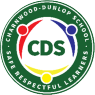                 5/6 Term 2 Week 2 Home LearningThis term, 5/6 will continue learning about states of matter and will finish up with their natural disasters inquiry unit.  We will then move into our Civics and Citizenship inquiry unit for the remainder of term 2. In the timetable below there are tasks related to these topics along with literacy and math lessons to revise and extend on concepts learnt at school. Navigating the timetable: We recommend that as a family you set your own PBL (positive behaviours for learning) expectations for your child’s home learning. This will assist you to avoid misunderstandings and to set expectations and routines. We have included below some PBL expectations that you may wish to use with your child throughout the week. Please remember to keep the activities short (approx 30 minutes). If it is becoming stressful, then stop, take a break and come back to the task when everyone is feeling refreshed.The timetable is a suggested schedule only.  This can be adapted to meet the needs of your family, however some lessons may not be available until the set day.  There is no expectation that your child has to complete all activities throughout the week, however the more your child participates the more they will get out of online learning. Try to balance academic tasks and life skills.Your mental and physical wellbeing are just as important as your learning as we navigate these uncharted waters. The majority of the below tasks will be completed in google classroom.  If you can not access this, you will be able to access some of these tasks/worksheets from the Charnwood-Dunlop School website under home learning. If you have any questions about your child’s learning or want to provide us with updates please email your child’s teacher. Additional learning- 	Natural Disaster presentation-	Extra Hot Writes- 	Extra Hot Reads- 	Continue with Weekly Challenge 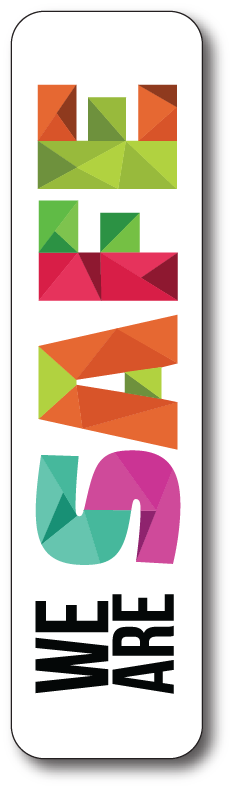 We wash our hands with soap frequentlyWe follow instructionsWe do not access content on the internet without parents or teachers permission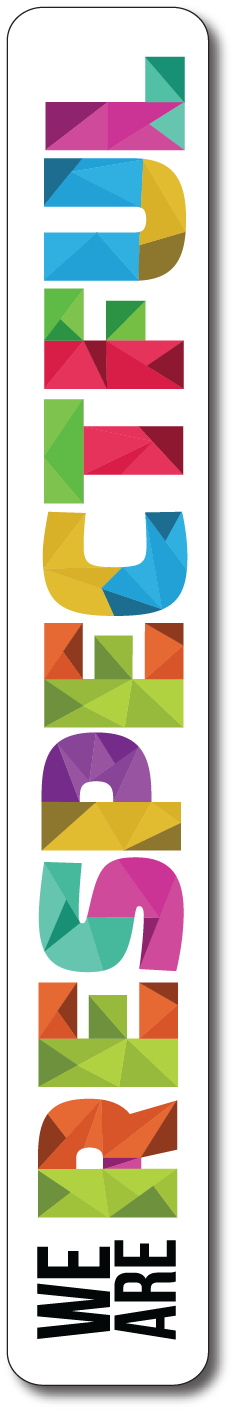 We use kind wordsWe put our things way We wait our turn when using google meets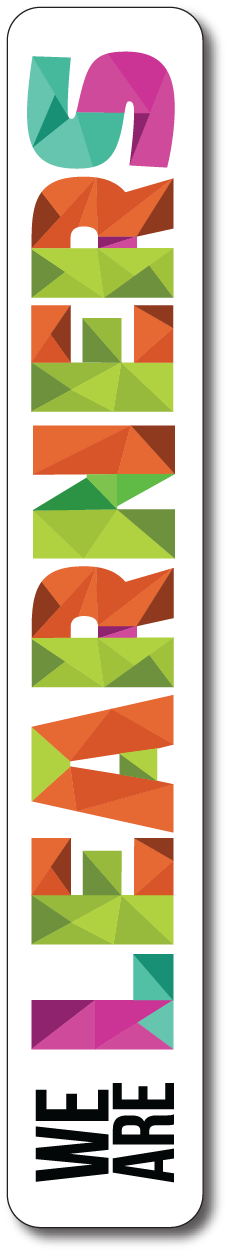 We try our bestWe ask questions to find out something newWe use our chromes appropriately MondayTuesdayWednesdayThursdayFridayMorningHot ReadsHot ReadsHot ReadsHot ReadsHot WritesMorningAudio bookPlease refer to google classroom for instructionsSpelling and GrammarSimple, compound and complex sentencesPersuasive WritingLooking at letter writingAudio bookPlease refer to google classroom for instructionsNational GeographicLet’s take a look at the world around usAustraliaAfricaAsiaOnce you have watched these short videos you will need to write a minimum of 5 facts down in your online literacy book for each continent.  Make sure you use a heading and put enough details in your dot points for us to understand what you are writing about. MorningSpelling and GrammarWhat is a clause? SEL / PBLSee activity from Mrs Middleton in her google classrooms. If you haven’t joined yet, the Classroom code is kextxrvSpellingWord of the Week Challenge Persuasive writingLets convince Mr LansNational GeographicLet’s take a look at the world around usAustraliaAfricaAsiaOnce you have watched these short videos you will need to write a minimum of 5 facts down in your online literacy book for each continent.  Make sure you use a heading and put enough details in your dot points for us to understand what you are writing about. Take a break!!!Take a break!!!Take a break!!!Take a break!!!Take a break!!!Take a break!!!MiddleDaily fitness and Brain Buster ChallengeTake a look into your weekly challenge book for this week's fitness challenges and brain buster. Don’t forget to upload a photo into the answer section of you doing fitness and make sure to put your challenge answers in to earn epraise points  and prizes! Daily fitness and Brain Buster ChallengeTake a look into your weekly challenge book for this week's fitness challenges and brain buster. Don’t forget to upload a photo into the answer section of you doing fitness and make sure to put your challenge answers in to earn epraise points  and prizes! Daily fitness and Brain Buster ChallengeTake a look into your weekly challenge book for this week's fitness challenges and brain buster. Don’t forget to upload a photo into the answer section of you doing fitness and make sure to put your challenge answers in to earn epraise points  and prizes! Daily fitness and Brain Buster ChallengeTake a look into your weekly challenge book for this week's fitness challenges and brain buster. Don’t forget to upload a photo into the answer section of you doing fitness and make sure to put your challenge answers in to earn epraise points  and prizes! Daily fitness and Brain Buster ChallengeTake a look into your weekly challenge book for this week's fitness challenges and brain buster. Don’t forget to upload a photo into the answer section of you doing fitness and make sure to put your challenge answers in to earn epraise points  and prizes! MiddleMathsTransformations - SymmetryReleaseSee activity from your release teacher in their google classroomsMaths  Transformations - TranslationsMathsTransformations - ReflectionsMaths Prodigy - Have some fun practising your skillsTake a break!!!Take a break!!!Take a break!!!Take a break!!!Take a break!!!Take a break!!!AfternoonInquiryWork on finishing off your Natural Disasters assignmentFinishing off workThis is your chance to finish off any work you didn’t get done earlier today or last week. ReleaseSee activity from your release teacher in their google classroomsScienceRevision of Solids, Liquids, & GasesInquiryThis is it… your absolute last chance to do your final touches on your Natural Disasters presentation.  If you have done this then you owe yourself some down time! Grab a good book and a hot chocolate or a drink and put your feet up.  Finishing off workThis is your chance to work on any of the work posted throughout the week. Please make sure you are handing in work or uploading photos of your work to the folder on your drive shared with your teacher.